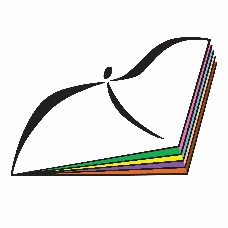                               Mākslinieciskās jaunrades centrs Praktiskās estētikas skola __________________________________________________________________________Bērnu un jauniešu vizuālās un vizuāli plastiskās mākslas darbuizstādes – konkursa MINIATŪRA - 5 rezultātiŽŪRIJA:
Andris Bērziņš (tēlnieks, zīmēšanas skolotājs)
Aļona Andrišaka (māksliniece, gleznošanas skolotāja)
Linda Stūre (māksliniece, animācijas režisore)
Jana Vārpa (radošo industriju skolotāja un direktora vietniece izglītības jautājumos)N.p.kSkolaDarba nosaukumsRezultāti1.Rīgas 9.vsk.Miniatūra 1A2.Rīgas 9.vsk.Miniatūra 2A3.Rīgas 9.vsk.Miniatūra 5A4.Rīgas 9.vsk.Miniatūra 6A5.Rīgas 15.vsk.Izvēlies krēmuA6.Rīgas 15.vsk.RotaA7.Rīgas 15.vsk.Gadalaiki dabā38.Rīgas 15.vsk.Atmiņu klade29.Rīgas 15.vsk.Blogingu laikmetsA10.Rīgas 25.vsk.RakstsA11.Rīgas 25.vsk.PilsA12.Rīgas 25.vsk.Saule313.Rīgas 25.vsk.Māja214.Rīgas 45.vsk.PavasarisA15.Rīgas 45.vsk.Teorijas316.Rīgas 45.vsk.Ziedonis217.Rīgas 71.vsk.Romantiskas vakars118.Rīgas 71.vsk..Hellovens219.Rīgas 71.vsk.Bezgalīgā gleznaA20.Rīgas 71.vsk.SirdssāpesA21.Rīgas 71.vsk.Vakars pilsētā322.Rīgas 75.vsk.Kokle223.Rīgas 75.vsk.Jautrie augļiA24.Rīgas 75.vsk.VardeA25.Rīgas 75.vsk.Kaķis326.Rīgas 85.pamatsk.Helovīns 1.2.3.4327.Rīgas Juglas vsk.Rīgas ceriņi128.Rīgas Rīnūžu vsk.Rotaļlieta lāčuksA29.Rīgas Rīnūžu vsk.Meitene un mode230.Rīgas Rīnūžu vsk.Saldo sapņu istaba331.Rīgas Rīnūžu vsk.Draudzīga ballīteA32.Ziemeļvalstu ģimn.Miniatūra 1233.Ziemeļvalstu ģimn.Miniatūra 3A34.Ziemeļvalstu ģimn.Miniatūra 8335.Ziemeļvalstu ģimn.Miniatūra 9A36.Pamatskola RīdzeDebesis ar zvaigznēmA37.Pamatskola RīdzeRudens raža238.Pamatskola RīdzeRobots339.Pamatskola RīdzeBiksesA40.Pamatskola RīdzeMiglainais rītsA41.Pamatskola RīdzeBaltijas jūra242.Pamatskola RīdzeMiķelīši ziedA43.Pamatskola RīdzeLiepājas dzintarsA44.Gaismas pamatsk.Rīta rasaA45.Gaismas pamatsk.Pie jūrasA46.Gaismas pamatsk.Zvaigznes krīt347.Gaismas pamatsk.Dzērveņu purvāA48.O. Kalpaka Rīgas tautas daiļam. psk.Piramīda249.O. Kalpaka Rīgas tautas daiļam. psk.Aukstā sirdsA50.O. Kalpaka Rīgas tautas daiļam. psk.Mākoņaina debess351.O. Kalpaka Rīgas tautas daiļam. psk. SēneA52.Rīgas Sarkandaugavas pamatsk.KompozīcijaA53.Rīgas Sarkandaugavas pamatsk.Tauriņdeja354.Rīgas Sarkandaugavas pamatsk.Kaķis vēro mārīti255.Rīgas Bolderājas Jaunā pamatsk.Paslēpes pļavā156.Rīgas Bolderājas Jaunā pamatsk.Pēc lietus357.Rīgas Bolderājas Jaunā pamatsk.Bišu spiets258.Rīgas Bolderājas Jaunā pamatsk.Daudzas miniatūras359.Rīgas Bolderājas Jaunā pamatsk.TrofejaA60.Rīgas Bolderājas Jaunā pamatsk.Ziedu vāzeA61.Rīgas Bolderājas Jaunā pamatsk.Violetie ziedi262.Rīgas Bolderājas Jaunā pamatsk.Vilks un aitiņa263.Rīgas Bolderājas Jaunā pamatsk.Laivā164.Rīgas Bolderājas Jaunā pamatsk.Divas sejasA65.Rīgas Bolderājas Jaunā pamatsk.ZirdziņšA66.Rīgas Bolderājas Jaunā pamatsk.Zābaki267.Rīgas Bolderājas Jaunā pamatsk.ZivisA68.Rīgas Bolderājas Jaunā pamatsk.Gliemezis369.Rīgas Bolderājas Jaunā pamatsk.Dzīvoja reiz lapa zarāA70.Rīgas Bolderājas Jaunā pamatsk.Labāk zīle rokā nekā mednis kokāA71.Salaspils Mūzikas un mākslas sk.Princese372.Salaspils Mūzikas un mākslas sk.MājiņaA73.Salaspils Mūzikas un mākslas sk.Lapsiņa274.Salaspils Mūzikas un mākslas sk.Vinnijs PūksA75.Salaspils Mūzikas un mākslas sk.Emociju gamma376. Salaspils Mūzikas un mākslas sk.Manas emocijas277.TJN Annas2Grafiti lapsa378.TJN Annas2Sirsnīgā gulbju pastaiga279.TJN Annas2Kad uzzināšu, atsūtīšuA80.TJN Annas2Līniju zemeA81.TJN Annas2Minjons282.TJN Annas2Dzimšanas diena383.TJN Annas2BraucamA84.TJN Annas2Neparastā varavīksneA85.BJC IK AuseklisPikniks286.BJC IK AuseklisPapagaiļi187.BJC IK AuseklisBizbizmārīteA88.BJC IK AuseklisBaltirozā zieds389.BJC IK AuseklisRožu krūmsA90.BJC IK AuseklisKaķīšu ģimene atpūtā291.BJC IK AuseklisLigzdiņaA92.BJC IK AuseklisPikniks193.BJC IK AuseklisRudens klāt194.BJC IK AuseklisGliemezisA95.BJC IK AuseklisZirneklītis396.BJC IK AuseklisPārītis297.PBJC AltonaVakara saulītē198.PBJC AltonaKāda šodien skaista diena299.PBJC AltonaKaķu pasaules varāA100.PBJC AltonaMur…murrrrA101.PBJC AltonaPaskaties kāds es esmu jauks3102.PBJC AltonaRozā skumjas3103.PBJC Altona?A104.PBJC AltonaAgrā rītāA105.PBJC AltonaMākslinieka kungs2106.PBJC AltonaSaulespuķe3107.PBJC AltonaGliemežvāks1108. PBJC AltonaKoala2109.PBJC AltonaSapnisA110.PBJC AltonaRotaļlietaA111.PBJC AltonaZem mikraskopa3112.PBJC AltonaBez krāsas1113.PBJC AltonaDraugiA114.PBJC AltonaSapnisA115.PBJC AltonaSēņu namiņšA116.PBJC AltonaOmes puķu dobeA117.PBJC AltonaMans draugs valis2118.PBJC AltonaPūces lidojumsA119.PBJC AltonaPastaiga parkā1120.PBJC AltonaPēc lietusA121.PBJC AltonaAtrodi mani3122.PBJC AltonaĶeries zivtiņa lielā mazāA123.PBJC AltonaKlusās ielas2124.PBJC AltonaRudensA125.PBJC AltonaMiniatūrs3126.PBJC AltonaVabolīte3127.PBJC AltonaKrabis2128.PBJC AltonaSunsA129.PBJC AltonaKrokodils pastaigāA130.BJC LaimīteNoziedējis1131.BJC LaimīteBezvējšA132.BJC LaimīteMelnais3133.BJC LaimīteLatviešu sporta veids2134.BJC LaimītePelēcisA135.BJC LaimīteSniedžiņšA136.BJC LaimīteKovārnisA137.BJC LaimīteKameneA138.BJC LaimīteSpoguļainā telts3139.BJC LaimīteAisbergsA140.BJC LaimīteSaikne2141.BJC LaimīteVarde oranžāA142.BJC LaimīteLaimīgā mājaA143.BJC LaimīteEzis2144.BJC LaimīteKrabis3145.BJC LaimīteRudens ainavaA146.BJC LaimītePašportrets3147.BJC LaimīteBurkānsA148.BJC LaimīteRudens lapa2149.BJC LaimīteAksolotla salamandraA150.BJC LaimīteVasaras laiks3151.BJC LaimīteLapsaA152.BJC LaimīteBiteA153.BJC LaimīteTelefons3154.BJC LaimīteMežmalīte3155.BJC LaimīteVecais logsA156.BJC LaimīteSliņķis2157.BJC LaimīteZvaigžņotā debessA158.BJC LaimīteRudenīga lapaA159.BJC LaimīteDekoratīvs spilvens3160.BJC DaugmaleTanksA161.BJC DaugmaleMaskaA162.BJC DaugmaleZirdziņšA163.BJC DaugmaleBalerīna3164.BJC DaugmalePutnu attīstība2165.BJC DaugmaleSaulriets3166.BJC DaugmaleDraugiA167.BJC DaugmalePriecīgie2168.BJC DaugmaleSkatsA169.BJC DaugmaleGulbju ezers3170.BJC DaugmaleŠahs un matsA171.BJC DaugmaleLaimas slotiņaA172.BJC DaugmaleLietus un lapas rudenī2173.BJC DaugmaleMans dārzs3174.Rīgas Jauno tehniķu c.Matildes sapņiA175.Rīgas Jauno tehniķu c.LappuķeA176.Rīgas Jauno tehniķu c.Rudenīgi krāsainā lapa2177.Rīgas Jauno tehniķu c.Ziediem zied1178.Rīgas Jauno tehniķu c.Zirgā3179.Rīgas Jauno tehniķu c.Lapsiņa1180.Rīgas Jauno tehniķu c.Puķu dārzsA181.Rīgas Jauno tehniķu c.Rudenī3182.Rīgas Jauno tehniķu c.Tīklu labirintsA183.Rīgas Jauno tehniķu c.Haosa pilsētaA184.Rīgas Jauno tehniķu c.Līst3185.Rīgas Jauno tehniķu c.I adore uA186.Rīgas Jauno tehniķu c.Svētdiena2187.Rīgas Jauno tehniķu c.M21188.Rīgas Jauno tehniķu c.LoverA189.Rīgas Jauno tehniķu c.Māja3190.MJC Praktiskās estētikas skolaLaimes koks3191.MJC Praktiskās estētikas skolaLabais dakteris2192.MJC Praktiskās estētikas skolaMammas krūzīteA193.MJC Praktiskās estētikas skolaVeiksmes labirintsA194.MJC Praktiskās estētikas skolaČaklais skudriņš3195.MJC Praktiskās estētikas skolaVientuļā mušmire lietūA196.MJC Praktiskās estētikas skolaLapas rudens stāsts…A197.MJC Praktiskās estētikas skolaZelta zīles ozolam…2198.MJC Praktiskās estētikas skolaKaķu sapnis3199.MJC Praktiskās estētikas skolaTīģerīši brālīšiA200.MJC Praktiskās estētikas skolaRūķu saruna2201.MJC Praktiskās estētikas skolaZīļuksA202.MJC Praktiskās estētikas skolaBurittoA203.MJC Praktiskās estētikas skolaBroša3204.MJC Praktiskās estētikas skolaSirsniņsomaA205.MJC Praktiskās estētikas skolaMc Donalds3206.MJC Praktiskās estētikas skolaSakura2207.MJC Praktiskās estētikas skolaLatvijas dimants - ozolzīle2208.MJC Praktiskās estētikas skolaIeskaties man acīA209.MJC Praktiskās estētikas skolaLietaina diena2210.MJC Praktiskās estētikas skolaMans mīļākais zaļais pūķis3211.MJC Praktiskās estētikas skolaMinkaA212.MJC Praktiskās estētikas skolaLidojumsA213.MJC Praktiskās estētikas skolaIlūzijaA214.MJC Praktiskās estētikas skolaGardā mēle3215.MJC Praktiskās estētikas skolaĢeometrijaA216.MJC Praktiskās estētikas skolaKaķis un pusdienas2217.MJC Praktiskās estētikas skolaČaklā bite3218.MJC Praktiskās estētikas skolaDziedošais kaķis zem sieraA219.MJC Praktiskās estētikas skolaRudensA220.MJC Praktiskās estētikas skolaMežs3221.MJC Praktiskās estētikas skolaSarkanā mājaA222.MJC Praktiskās estētikas skolaKas tur dzīvo A223.MJC Praktiskās estētikas skolaPasaku namiņšA224.MJC Praktiskās estētikas skolaPūķītis3225.MJC Praktiskās estētikas skolaDabas labums2226.MJC Praktiskās estētikas skolaKukainītis2227.MJC Praktiskās estētikas skolaZiedsA228.MJC Praktiskās estētikas skolaDraudzenesA229.MJC Praktiskās estētikas skolaKaķēni2230.MJC Praktiskās estētikas skolaKad kaut ko pazaudēA231.MJC Praktiskās estētikas skolaPatvērums3232.MJC Praktiskās estētikas skolaDāvanaA233.MJC Praktiskās estētikas skolaVariācija par kubismu3